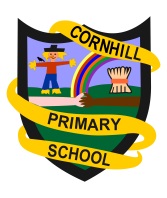 Would you like to join the parent council?All parents and carers of pupils at Cornhill School and Nursery are welcome to join the parent council. For more information contact the school office or email the parent council directly.Current post holdersDiane Rough – ChairpersonHeather Mackintosh – SecretaryVicky Low - Treasurercontact uspccornhill@aberdeen.npfs.org.ukCornhill primary schoolParent CouncilHelping your child’s school in many waysRole of the Parent CouncilPartnership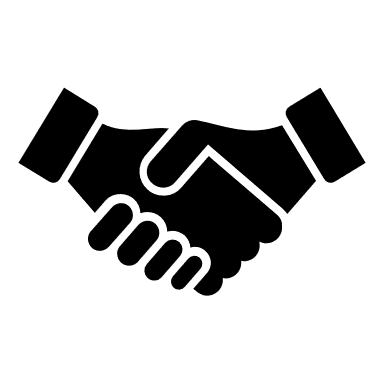 We provide an important voice between the parents and the school, building strong partnerships between school and home. We volunteer as parent helpers in school and on trips.Support school improvement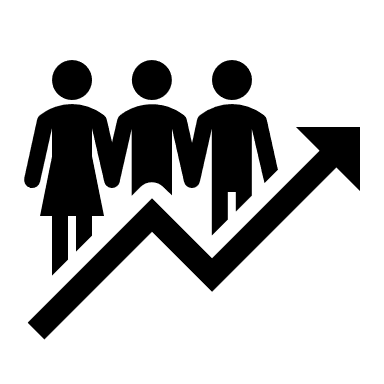 We provide feedback on aspects of school improvement which will benefit all pupils across the school.financial support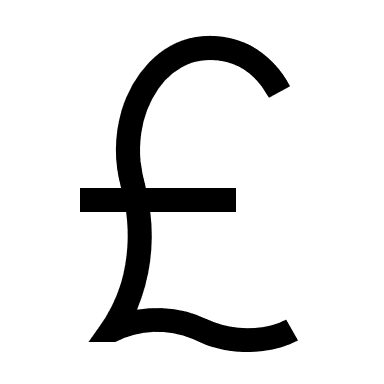 We have supported the school to improve the playground, replenished the books in the library and helped support school trips.FundraisingWe organise fundraising events which benefit the whole school. In order for these events to take place we MUST have parent/carer helpers.School discosThere are usually 3 discos per school session. These take place around October, February and June. Christmas shopping eventA chance for both pupils and parents to purchase hand crafted gifts for loved ones.Summer fun dayWe hope to bring back our fantastic summer fun day.We meet once per term, for approximately one hour.